Publicado en Ciudad de México el 12/11/2021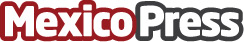 Soluciones District Energy de Danfoss para la descarbonizaciónSe darán a conocer en el evento Rethink Live una serie global de seminarios dedicada a descubrir nuevas formas de hacer las cosas en HVACRDatos de contacto:DanfossDanfoss5528553031Nota de prensa publicada en: https://www.mexicopress.com.mx/soluciones-district-energy-de-danfoss-para-la Categorías: Ecología Industria Alimentaria Nuevo León Innovación Tecnológica http://www.mexicopress.com.mx